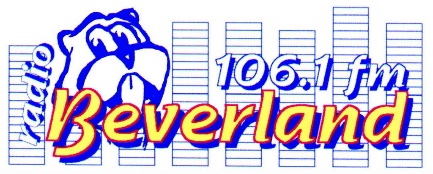 VRAAG MET DIT FORMULIER GROETEN EN VERZOEKEN AAN VAN EN VOOR MENSEN IN ZORGINSTELLINGEN IN DE REGIONaam en telefoonnummer aanvrager:.....................................................................Naam en telefoonnummer bestemmeling................................................................Verblijfplaats, gemeente, andere info...................................... 
Titel van het nummer............................................................... 
Uitvoerder van het nummer.....................................................
Gewenste uitzenddag en datum...................................................................................... 
Uitzenddagen: Zondagen tussen 14 en 16 u op Radio Beverland 106.1FM.
Eventuele tekst, mededelingen, boodschap welke bij de verzoekplaat zullen worden ingesproken.............................................................................Te bezorgen via mail:
gerard_heyrman@hotmail.com